Al Dirigente Scolastico del Liceo  “ C.Golgi” BRENO Il /La sottoscritto _________________________________________________________________ in qualità di ______________________________________________________________________ chiede il rilascio di n. copie _____ del seguente certificato: ________________________________________________________________________________ ________________________________________________________________________________ Se ne richiede il rilascio per uso: _____________________________________________________ da consegnare a (indicare ente o ufficio di destinazione): __________________________________ esente da bollo ai sensi del D.P.R. 642/72 TAB . All. “B”, della Legge 405/90 e successive  esente da bollo ai sensi della norma:____________________________________________  in bollo Brescia, ___________________ 			____________________________________ 								firma Le certificazioni rilasciate dalla pubblica amministrazione in ordine a stati, qualità personali e fatti sono valide e utilizzabili solo nei rapporti tra privati. Nei rapporti con gli organi della pubblica amministrazione e i gestori di pubblici servizi i certificati e gli atti di notorietà sono sempre sostituiti dalle dichiarazioni di cui agli articoli 46 e 47 del DPR 445/00 (art. 15 L. 183/2011). I cittadini, nei rapporti con gli organi delle pubbliche amministrazioni e i gestori di pubblici servizi (Ente Poste, ENEL, Trenitalia, INPS, gestori telefonici, ecc.), non possono utilizzare certificati e devono sottoscrivere dichiarazioni sostitutive di certificati (art. 46 DPR 445/00) o di atti di notorietà (art. 47 DPR 445/00). Tali certificati possono essere rilasciati in esenzione dall’imposta di bollo per i casi elencati nel D.P.R. 642/72 TAB . All. “B”, e nella L. 405/90, o nei casi previsti da altre norme speciali. Si ricorda che il cittadino ha l'obbligo di citare all'amministrazione a cui fa richiesta l'uso del certificato e la norma che esenta dall’imposta di bollo, che deve essere citata obbligatoriamente sul certificato rilasciato.Ministero dell’Istruzione, dell’Università e della RicercaLiceo Scientifico Camillo GolgiVia Folgore n.19 -  25043  BRENO (BS)Tel. 0364 22466 – 0364 326203   Fax : 0364 320365e-mail: info@liceogolgi.itMinistero dell’Istruzione, dell’Università e della RicercaLiceo Scientifico Camillo GolgiVia Folgore n.19 -  25043  BRENO (BS)Tel. 0364 22466 – 0364 326203   Fax : 0364 320365e-mail: info@liceogolgi.itMinistero dell’Istruzione, dell’Università e della RicercaLiceo Scientifico Camillo GolgiVia Folgore n.19 -  25043  BRENO (BS)Tel. 0364 22466 – 0364 326203   Fax : 0364 320365e-mail: info@liceogolgi.itRichiesta certificato (per il personale docente/ATA)ML123 aRev. 0  Data 01/09/2012Pag. 1 di 2Rev. 0  Data 01/09/2012Pag. 2 di 2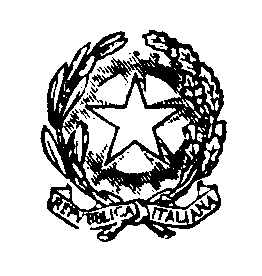 